Конкурсное задание на отборочный региональный чемпионат «Молодые профессионалы» 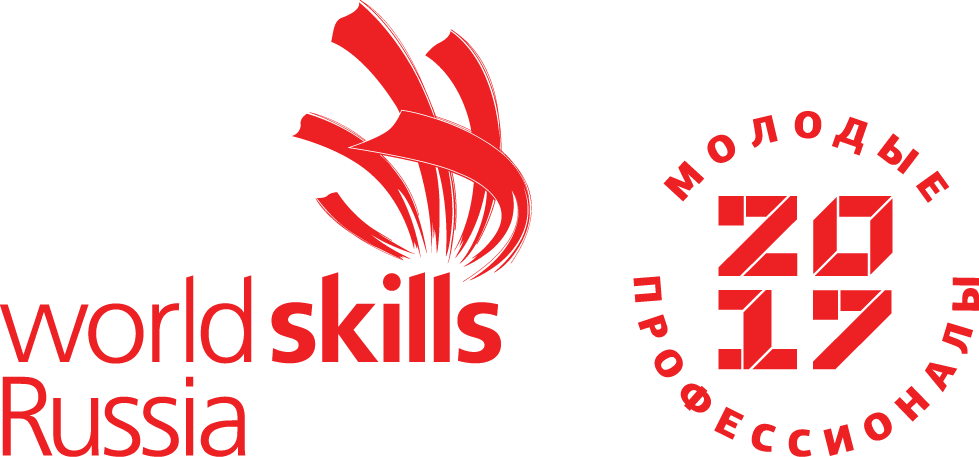 (WorldSkills Russia) Владимирской области 2020КомпетенцияОхрана трудаКонкурсное задание включает в себя следующие разделы:ВведениеФормы участия в конкурсеЗадание для конкурсаМодули задания и необходимое времяКритерии оценкиНеобходимые приложенияКоличество часов на выполнение задания: 2 ч.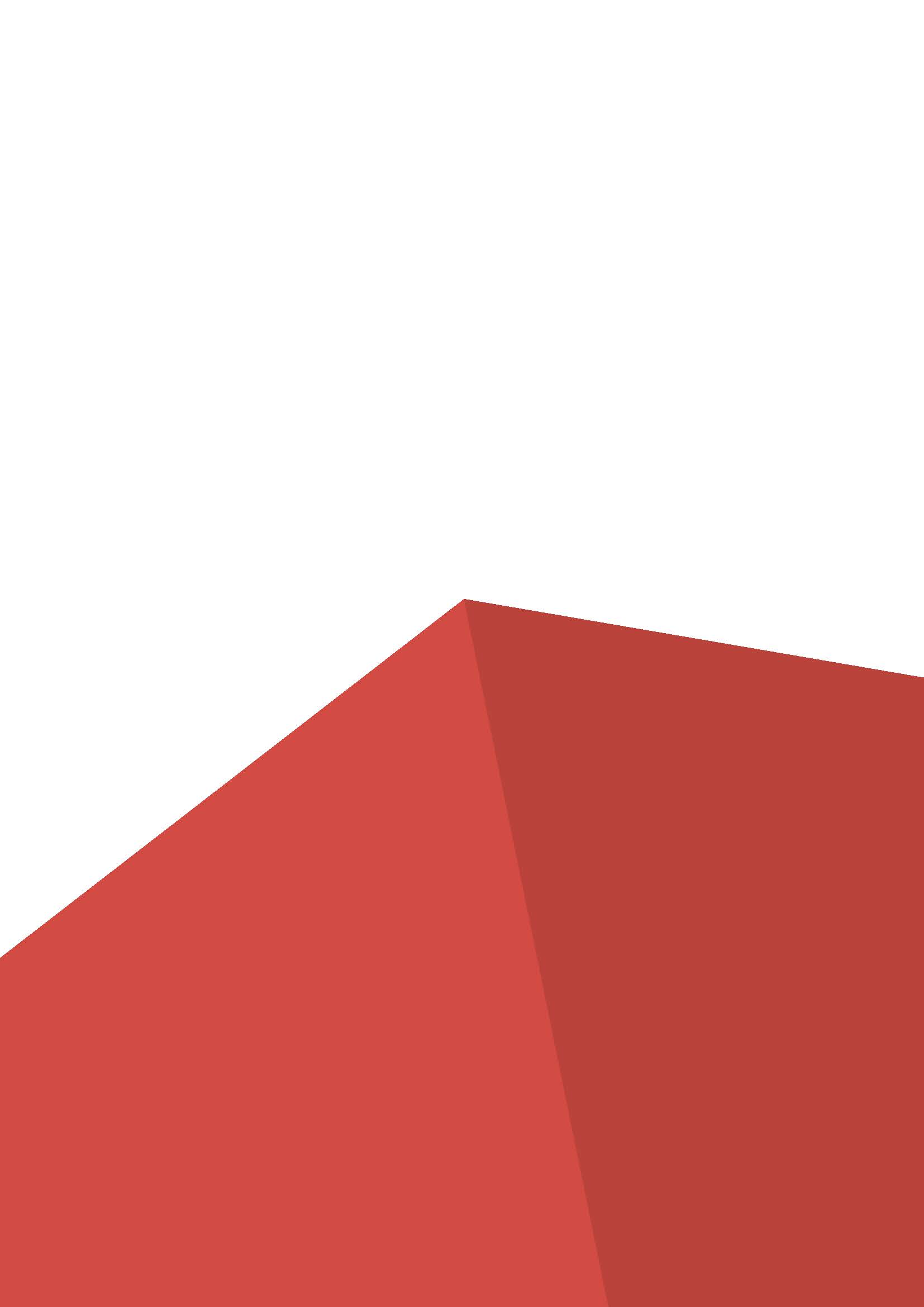 ВВЕДЕНИЕ1.1 Название и описание профессиональной компетенции.1.1.1 Название профессиональной компетенции: Специалист по охране труда.1.1.2 Описание профессиональной компетенции.СПЕЦИАЛИСТ ПО ОХРАНЕ ТРУДА — это работник организации, который организует обучение по охране труда в организации, обеспечивает функционирование системы управления охраной труда, контролирует выполнение требований законодательства в области охраны труда, следит за безопасностью условий труда для жизни и здоровья работников предприятия.1.2. Область применения1.2.1. Каждый Эксперт и Участник обязан ознакомиться с данным Конкурсным заданием.1.3. Сопроводительная документация1.3.1. Поскольку данное Конкурсное задание содержит лишь информацию, относящуюся к соответствующей профессиональной компетенции, его необходимо использовать совместно со следующими документами:•	«WorldSkillsRussia», Техническое описание. Охрана труда;•	«WorldSkillsRussia», Правила проведения чемпионата•	Принимающая сторона – Правила техники безопасности и санитарные нормы.2. ФОРМЫ УЧАСТИЯ В КОНКУРСЕИндивидуальный конкурс.3. ЗАДАНИЕ ДЛЯ КОНКУРСАСодержанием конкурсного задания являются трудовые функции специалиста по охране труда. Участники соревнований получают шаблоны/заполняемые формы локальных нормативных документов. Конкурсное задание имеет несколько модулей, выполняемых последовательно. Конкурс включает в себя:- Расследование НС с формированием материалов расследования несчастного случая;Окончательные аспекты критериев оценки уточняются членами жюри. Оценка производится как в отношении работы модулей, так и в отношении процесса выполнения конкурсной работы. Если участник конкурса не выполняет требования техники безопасности, подвергает опасности себя или других конкурсантов, такой участник может быть отстранен от конкурса.Время и детали конкурсного задания в зависимости от конкурсных условий могут быть изменены членами жюри.Конкурсное задание должно выполняться помодульно. Оценка также происходит от модуля к модулю. 4. МОДУЛИ ЗАДАНИЯ И НЕОБХОДИМОЕ ВРЕМЯМодули и время сведены в таблице 1 Таблица 1.Модуль 1: Расследование НС с формированием материалов расследования несчастного случая.Участнику необходимо:1.	Запросить документы необходимые для проведения расследования несчастного случая.2.	Изучить предоставленные документы и обстоятельства НС.3.	Сделать выводы о том связан ли НС с производством и оформить соответствующий документ (акт свободной формы или АКТ по форме Н-1).5. Критерии оценкиВ данном разделе определены критерии оценки и количество начисляемых баллов (субъективные и объективные) таблица 2. Общее количество баллов задания/модуля по всем критериям оценки составляет 15.Таблица 2.Субъективные оценки – При принятии решения используется шкала 0–3. Для четкого и последовательного применения шкалы судейское решение должно приниматься с учетом:•	эталонов для сравнения (критериев) для подробного руководства по каждому аспекту•	шкалы 0–3, где:0: исполнение не соответствует отраслевому стандарту;1: исполнение соответствует отраслевому стандарту;2: исполнение соответствует отраслевому стандарту и в некоторых отношениях превосходит его;3: исполнение полностью превосходит отраслевой стандарт и оценивается как отличноеКаждый аспект оценивают три эксперта, каждый эксперт должен произвести оценку, после чего происходит сравнение выставленных оценок. В случае расхождения оценок экспертов более чем на 1 балл, экспертам необходимо вынести оценку данного аспекта на обсуждение и устранить расхождение.№ п/пНаименование модуляРабочее времяВремя на задание1Модуль 1:Расследование НС с формированием материалов расследования несчастного случая.С1 9.00-11.002 часаВсего 2 часаРазделКритерийОценкиОценкиОценкиРазделКритерийСубъективная (если это применимо)ОбъективнаяОбщаяАРасследование несчастного случая  01515Итого = Итого = 15